Aviso de impugnación:  Por la presente impugno la siguiente citación y puntos a que se hace referencia en la Citación y notificación de multa por las razones siguientes:  (Adjunte páginas adicionales según sea necesario y se consideran parte de este formulario)	Servido a mi empleador para su publicación con la Citación y notificación de multa impugnada, y	Servido a los representantes autorizados de todos los empleados afectados.Juramento:	Juro que la información proporcionada en este formulario y presentada con este formulario es correcta y verdadera a mi mejor saber y entender.Requisito de publicar del empleador:  Una copia de este aviso y las páginas, documentos o cartas adicionales, deben permanecer publicados hasta la fecha de la audiencia o antes de la determinación final.Condición de parte asociada:  Además de los derechos que figuran en la Citación y notificación de multa y en cualesquier otros avisos o correspondencia recibida por el Departamento, un empleador, empleado afectado o representante autorizado de empleados puede elegir participar como parte asociada en cualquier momento antes de los catorce días de la audiencia formal por este asunto.  Para hacerlo, deberá presentar un aviso por escrito al comisionado a la dirección que aparece arriba; haga referencia a la Citación y notificación de multa impugnada e incluya su nombre, dirección y a los representantes autorizados de los empleados, de  haberlos.  Si los empleados están solicitando condición de parte asociada, el aviso debe incluir una declaración que determine que ellos son los empleados afectados por el empleador citado.  Se puede lograr servir a otros empleados al publicar este aviso.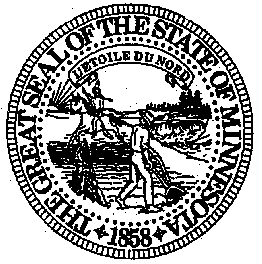 MINISTERIO DE TRABAJO E INDUSTRIA DE MNDIVISIÓN DE SEGURIDAD Y SALUD OCUPACIONAL443 Lafayette Road NorthSt. Paul, MN 551551-800-DIAL-DLI  (1800-342-5354)(651) 284-5050FAX:  (651) 284-5741www.dli.mn.govAVISO DE IMPUGNACIÓN DEL EMPLEADOFecha de emisiónInspección Nro.MINISTERIO DE TRABAJO E INDUSTRIA DE MNDIVISIÓN DE SEGURIDAD Y SALUD OCUPACIONAL443 Lafayette Road NorthSt. Paul, MN 551551-800-DIAL-DLI  (1800-342-5354)(651) 284-5050FAX:  (651) 284-5741www.dli.mn.govAVISO DE IMPUGNACIÓN DEL EMPLEADOMINISTERIO DE TRABAJO E INDUSTRIA DE MNDIVISIÓN DE SEGURIDAD Y SALUD OCUPACIONAL443 Lafayette Road NorthSt. Paul, MN 551551-800-DIAL-DLI  (1800-342-5354)(651) 284-5050FAX:  (651) 284-5741www.dli.mn.govAVISO DE IMPUGNACIÓN DEL EMPLEADOIdentificación de OSHI:Informe opcional Nro.MINISTERIO DE TRABAJO E INDUSTRIA DE MNDIVISIÓN DE SEGURIDAD Y SALUD OCUPACIONAL443 Lafayette Road NorthSt. Paul, MN 551551-800-DIAL-DLI  (1800-342-5354)(651) 284-5050FAX:  (651) 284-5741www.dli.mn.govAVISO DE IMPUGNACIÓN DEL EMPLEADOMINISTERIO DE TRABAJO E INDUSTRIA DE MNDIVISIÓN DE SEGURIDAD Y SALUD OCUPACIONAL443 Lafayette Road NorthSt. Paul, MN 551551-800-DIAL-DLI  (1800-342-5354)(651) 284-5050FAX:  (651) 284-5741www.dli.mn.govAVISO DE IMPUGNACIÓN DEL EMPLEADONombre y dirección del empleadorNombre y dirección del empleadorMINISTERIO DE TRABAJO E INDUSTRIA DE MNDIVISIÓN DE SEGURIDAD Y SALUD OCUPACIONAL443 Lafayette Road NorthSt. Paul, MN 551551-800-DIAL-DLI  (1800-342-5354)(651) 284-5050FAX:  (651) 284-5741www.dli.mn.govAVISO DE IMPUGNACIÓN DEL EMPLEADOCitación Nro.PuntoNro.(marque todas las que correspondan)(marque todas las que correspondan)(marque todas las que correspondan)(marque todas las que correspondan)Explicación	Citación	Tipo de violación	Fecha de corrección Date	Sancin	Citación	Tipo de violación	Fecha de corrección	Penalty	Citación	Tipo de violación	Fecha de corrección	Penalty	Citación	Tipo de violación	Fecha de corrección	Penalty	Citación	Tipo de violación	Fecha de corrección	Penalty	Citación	Tipo de violación	Fecha de corrección	PenaltyCertificación de servicio a los empleados afectados: Certificación de servicio a los empleados afectados: Certificación de servicio a los empleados afectados: Por la presente certifico que en esta fecha,Copia de este Aviso fue Suscrito y jurado ante míSuscrito y jurado ante míSuscrito y jurado ante míSuscrito y jurado ante míSuscrito y jurado ante míSuscrito y jurado ante míNombre del empleado				TeléfonoNombre del empleado				Teléfonoestedía dedía deNotario públicoNotario públicoFirma						FechaFirma						FechaMi comisión expiraMi comisión expiraMi comisión expiraMi comisión expiraCertificación de publicación por parte del empleador: Certificación de publicación por parte del empleador: Certificación de publicación por parte del empleador: Por la presente certifico que en esta fecha,, se publicó este Aviso de impugnación del empleadoen el lugar donde se exige la publicación de la citación y notificación de multa. en el lugar donde se exige la publicación de la citación y notificación de multa. en el lugar donde se exige la publicación de la citación y notificación de multa. Suscrito y jurado ante míSuscrito y jurado ante míSuscrito y jurado ante míSuscrito y jurado ante míSuscrito y jurado ante míSuscrito y jurado ante míNombre del empleador				TeléfonoNombre del empleador				Teléfonoestedía dedía deNotario públicoNotario públicoFirma						FechaFirma						FechaMi comisión expiraMi comisión expiraMi comisión expiraMi comisión expira